"BEZPIECZNE PRZEDSZKOLE"KWARTALNIK DLA RODZICÓW NR 4Program oparty jest na następujących celach:Poznanie najbliższego środowiskaWdrażanie do przestrzegania ogólnych zasad bezpieczeństwaRozbudzenie zainteresowań bezpieczeństwem i kulturą ruchu drogowegoDoskonalenie orientacji przestrzennej, kształcenie spostrzegania wzrokowo –słuchowego i wyobraźni przestrzenno– czasowej, sprawności
psychomotorycznej, uwagi, przewidywania następstw określonych skutków swoich działańKształtowanie umiejętności rozpoznawania i przedmiotów bezpiecznych 
i niebezpiecznych oraz umiejętności właściwego posługiwania się nimiKształtowanie pojęcia obcy, uświadomienie dzieciom zagrożenia ze strony nieznajomychPrzekazanie podstawowych informacji na temat obchodzenia się z lekarstwamiPoznanie podstawowych zasad postępowania podczas zaistniałego
niebezpieczeństwa (pożaru, wypadku drogowego) Rozwijanie sprawności fizycznejWdrażanie do zdrowego trybu życia W ramach programu w trzecim kwartale (IV-VI) odbyły się:16.04.2015r. odbyło się przedstawienie "Dbamy o zdrowie". Spektakl zakończył się zaproszeniem wszystkich przedszkolaków do wspólnej gimnastyki przy muzyce.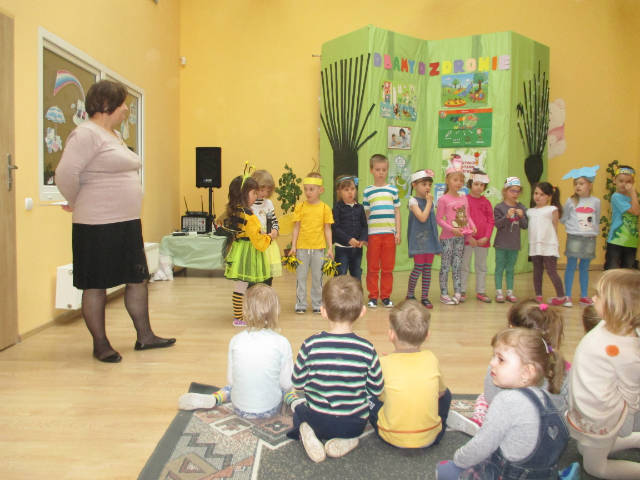 20.04.2015r. zostały przeprowadzone kolejne zadania  ogólnopolskiego programu edukacyjnego: Mamo, Tato wolę wodę. Podczas zajęć dzieci dowiedziały się jak ważna jest woda w życiu człowieka, zwierząt i roślin.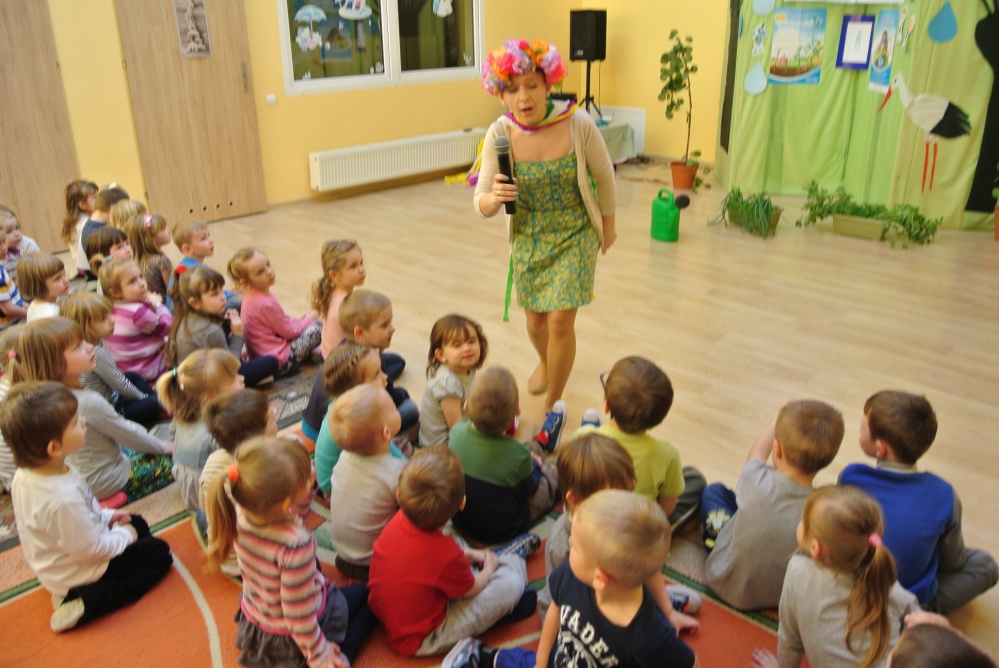 21.04.2015r. Odbył się pokaz mody śmieciowej. Dzieci wraz z rodzicami przygotowały piękne kreacje z surowców wtórnych i zaprezentowały je na przedszkolnym wybiegu. Zostały nagrodzone burzą oklasków i słodkimi upominkami. 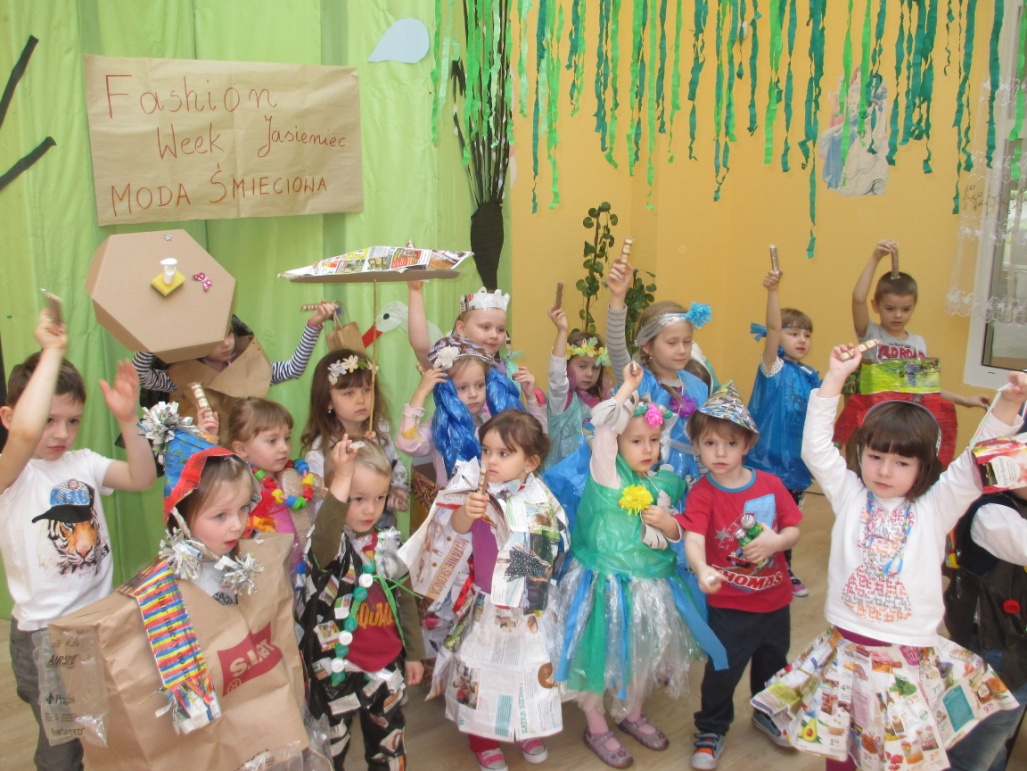 21.04.2015r Sprzątanie Świata. Dzieci otrzymały rękawiczki i wyszły  z przedszkola sprzątać teren wokół placówki i placu zabaw. Po pracy oddały się zabawom na świeżym powietrzu.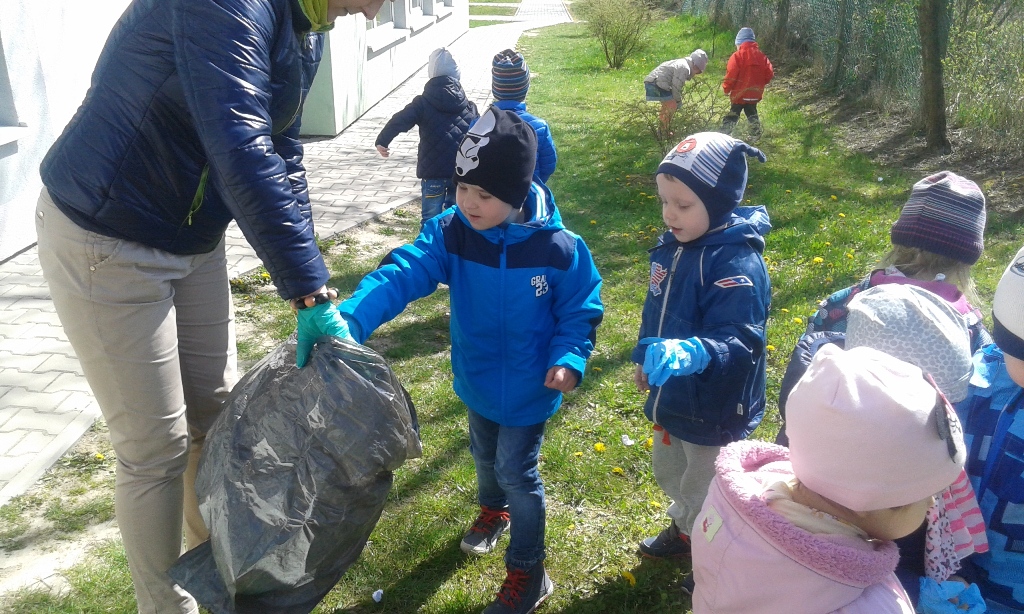 22.04.2015r. odbył się Bal Zielonych. Każda z grup zaprezentowała wymyślone przez siebie hasło ekologiczne, zdobywała punkty rozwiązując różnorodne zadania i  zagadki. Dzieci składały pocięte  na części obrazki i wypowiadały się na ich temat, a także rozwiązywały wspólnie dużą krzyżówkę. Wszystkie te zadania przeplatane były zabawami ruchowymi.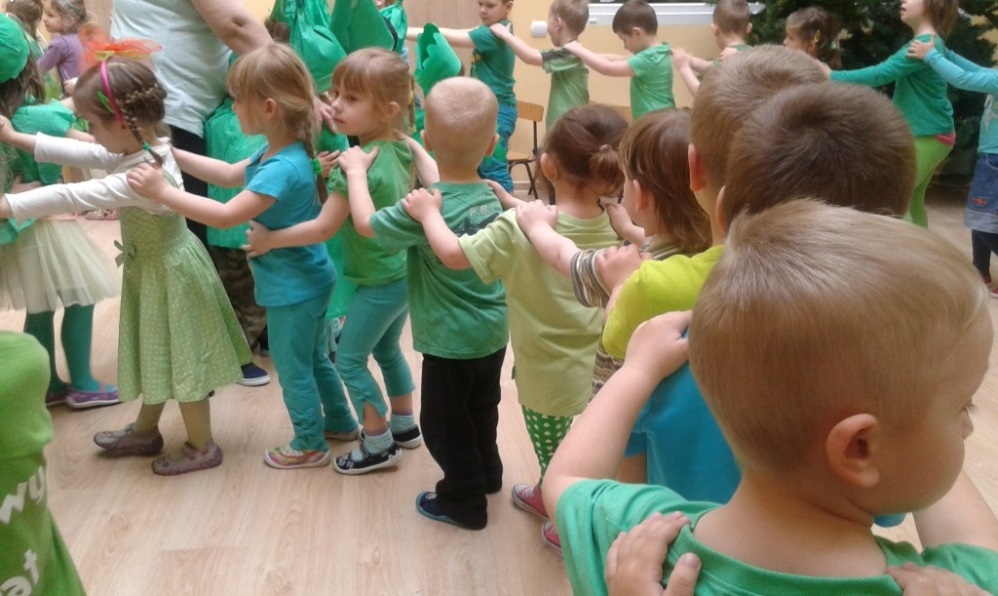 23.04.2015r. Patrol ekologiczny. Dzieci udały się na patrol ekologiczny, w czasie którego obserwowały, jak mieszkańcy Jasieńca dbają o swoje środowisko, rozdały napotkanym przechodniom ulotki ekologiczne.  Dzieci odwiedziły także publiczne instytucje takie jak: Urząd Gminy, Gminna Biblioteka Publiczna, Gminny Ośrodek Pomocy Społecznej, Posterunek Policji, Bank Spółdzielczy w Jasieńcu, sklepy. Przedszkolaki niezapomniały także o naszych Radnych, którym także wręczyły swoje ulotki i zaprezentowały swoją odezwę podczas sesji.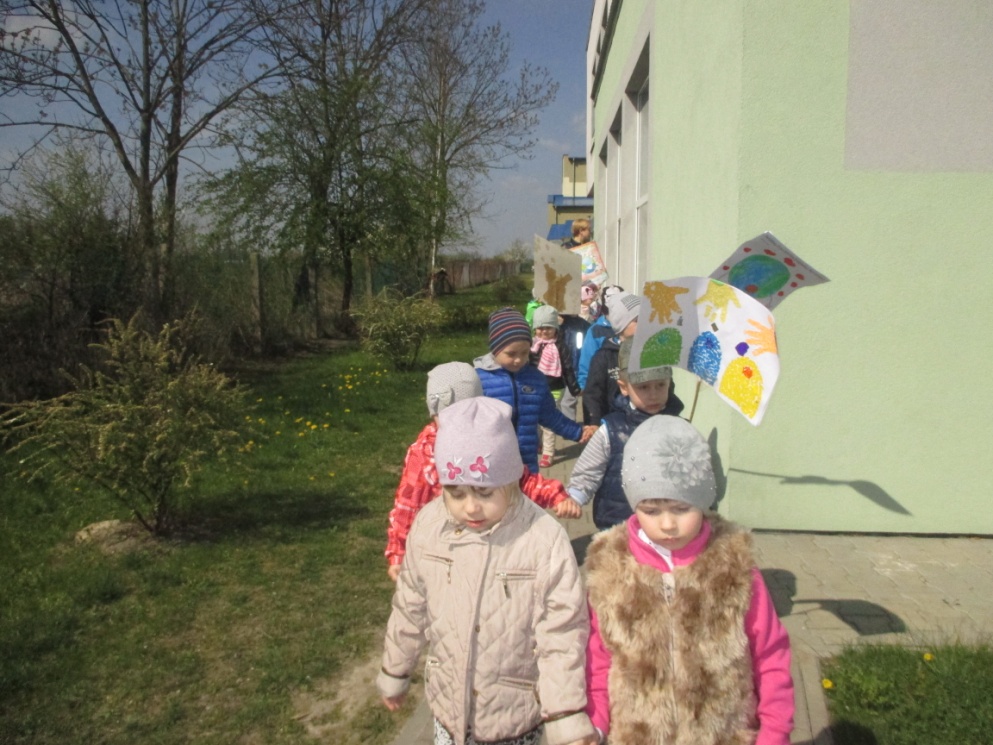 Nasze przedszkole wzięło udział w Ogólnopolskim Konkursie: BEZPIECZNE DZIECKO-BEZPIECZNE PRZEDSZKOLE  zorganizowanym przez Studium Prawa Europejskiego i zostało nagrodzone tytułem: BEZPIECZNE PRZEDSZKOLE 2015.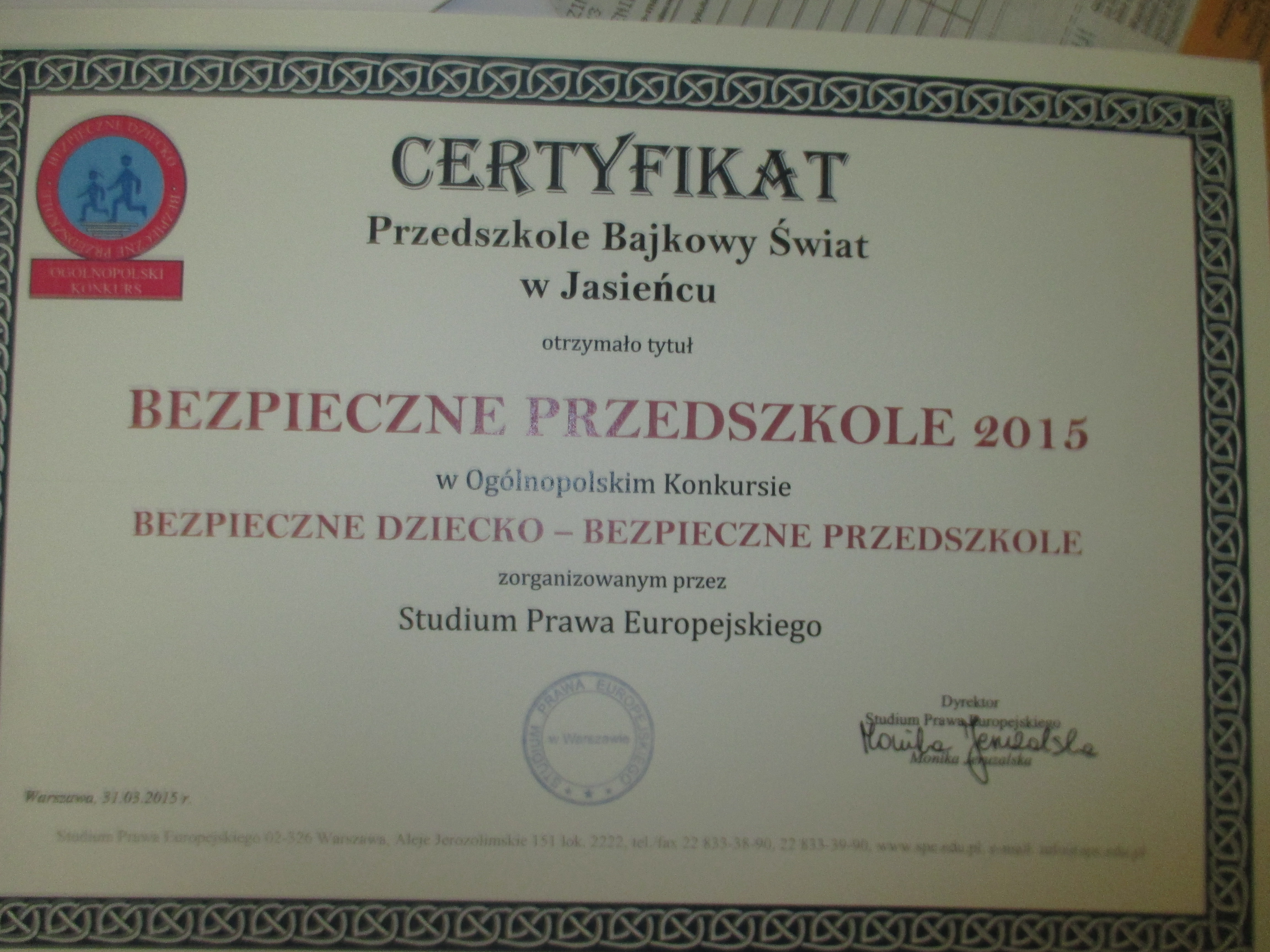 24.04.2015r. nasze przedszkole odwiedził leśnik p. Marcin Ukleja z Nadleśnictwa Grójec. Spotkanie rozpoczęło się przedstawieniem ekologicznym. Następnie odbyła się pogadanka p. Leśnika, który      na zakończenie rozdał przedszkolakom drobne upominki-odblaskowe opaski. Dzieci podziękowały Gościowi za wizytę wręczając własnoręcznie wykonaną laurkę.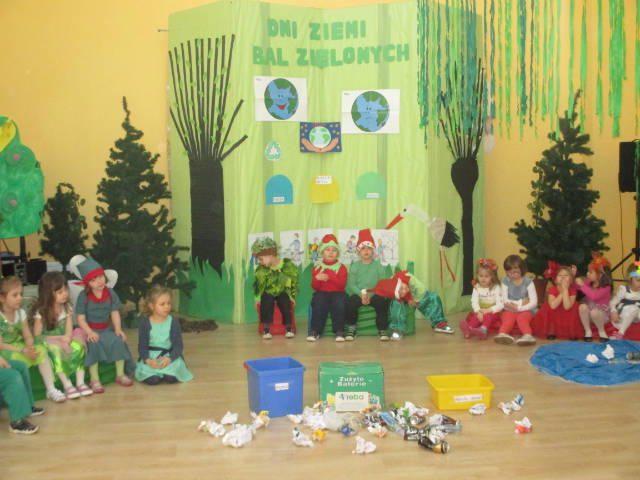 04.05.2015r. Dzieci z naszego przedszkola odwiedziły strażaków z Ochotniczej Straży Pożarnej 
w Jasieńcu z okazji ich święta i złożyły Gospodarzom serdeczne życzenia zdrowia, radości i satysfakcji z pełnienia tej trudnej służby. Strażacy zaprosili dzieci do zwiedzenia nowo wybudowanej, pięknej strażnicy, pokazali przedszkolakom sprzęt, jakim posługują się w swojej pracy, którym wzbudzili zachwyt niejednego dziecka. Niejeden "Wojtek został strażakiem" w czasie tej wspaniałej wizyty.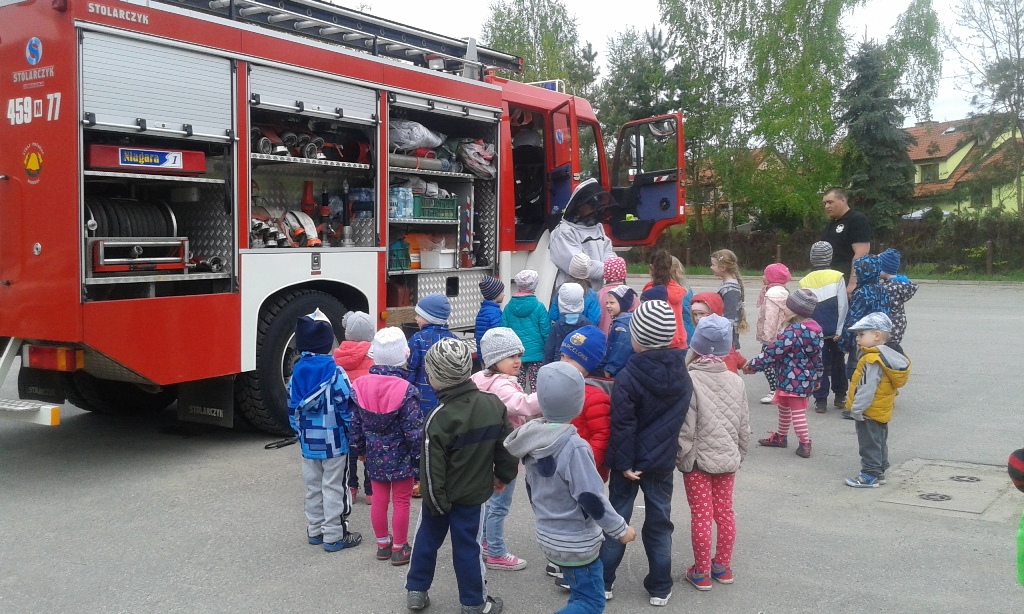 12.05.2015r. odbyły się zajęcia otwarte w grupie Pszczółki.  Rodzice i dzieci wspólnie zdobywali punkty w rywalizacji sportowej jak również w rozwiązywaniu zagadek umysłowych. Wszystkie drużyny wykazały się sprawnością fizyczną i wiedzą na temat zdrowego odżywiania, dlatego rywalizacja zakończyła się remisem.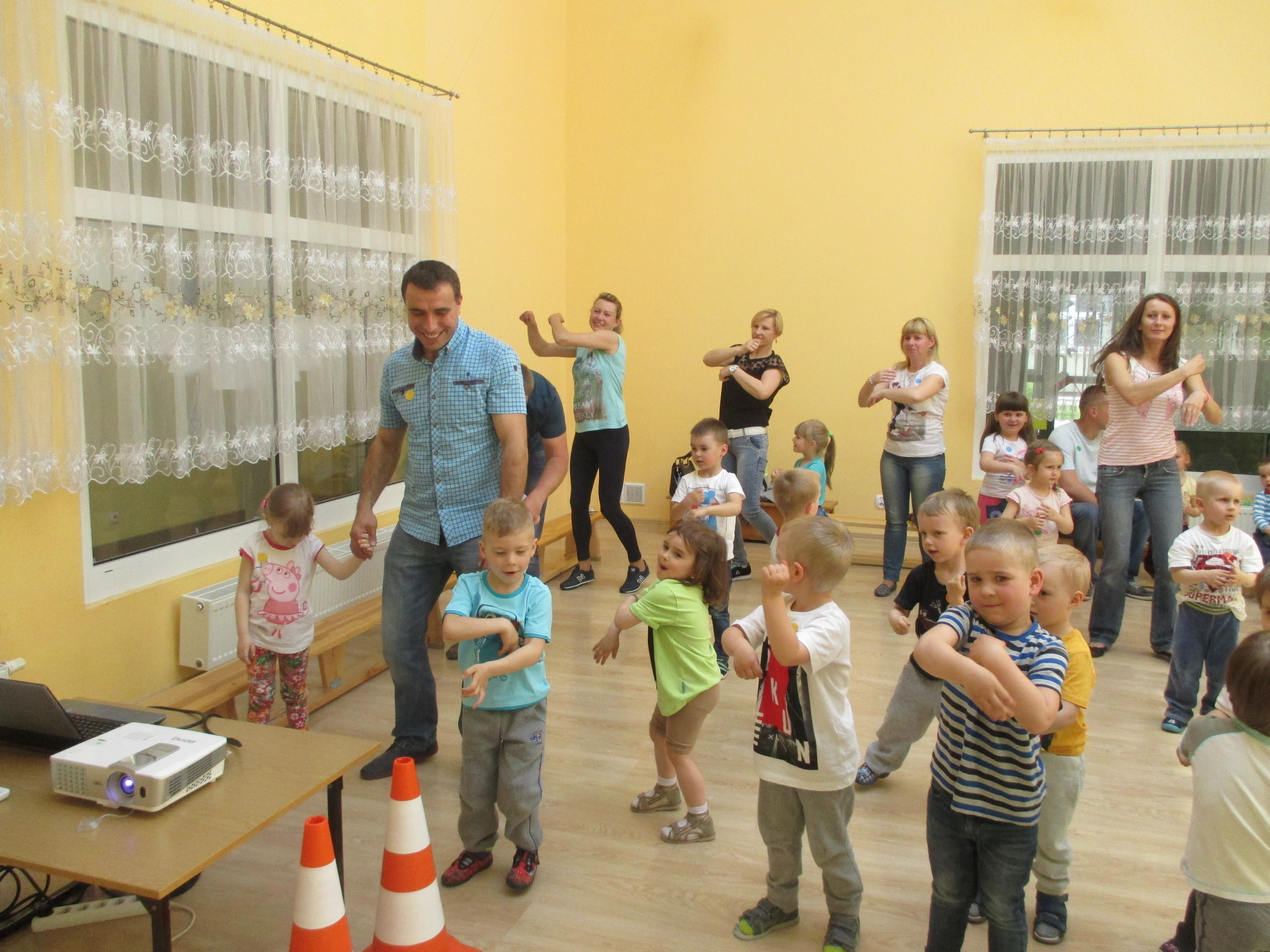 19.05.2015r. o godz. 17.00 odbyło się spotkanie rodziców z:  p. Bożeną Janus z PSSE w Grójcu                   w ramach realizowanego programu: Chrońmy dzieci przed kleszczami, Czyste powietrze wokół nas, Wszawica. P. psycholog Agnieszką Glinka z PPP w Warce na temat: Najczęstsze problemy wychowawcze wieku dziecięcego.22.05.2015r. odbyła się wycieczka do Magicznych Ogrodów koło Janowca. Dzieci zostały podzielone na dwie grupy przez panie Przewodniczki , otrzymały mapy i naklejki i rozpoczęła się wspaniała przygoda w magicznych ogrodach. Przedszkolaki wróciły z wycieczki bardzo szczęśliwe i bardzo zmęczone.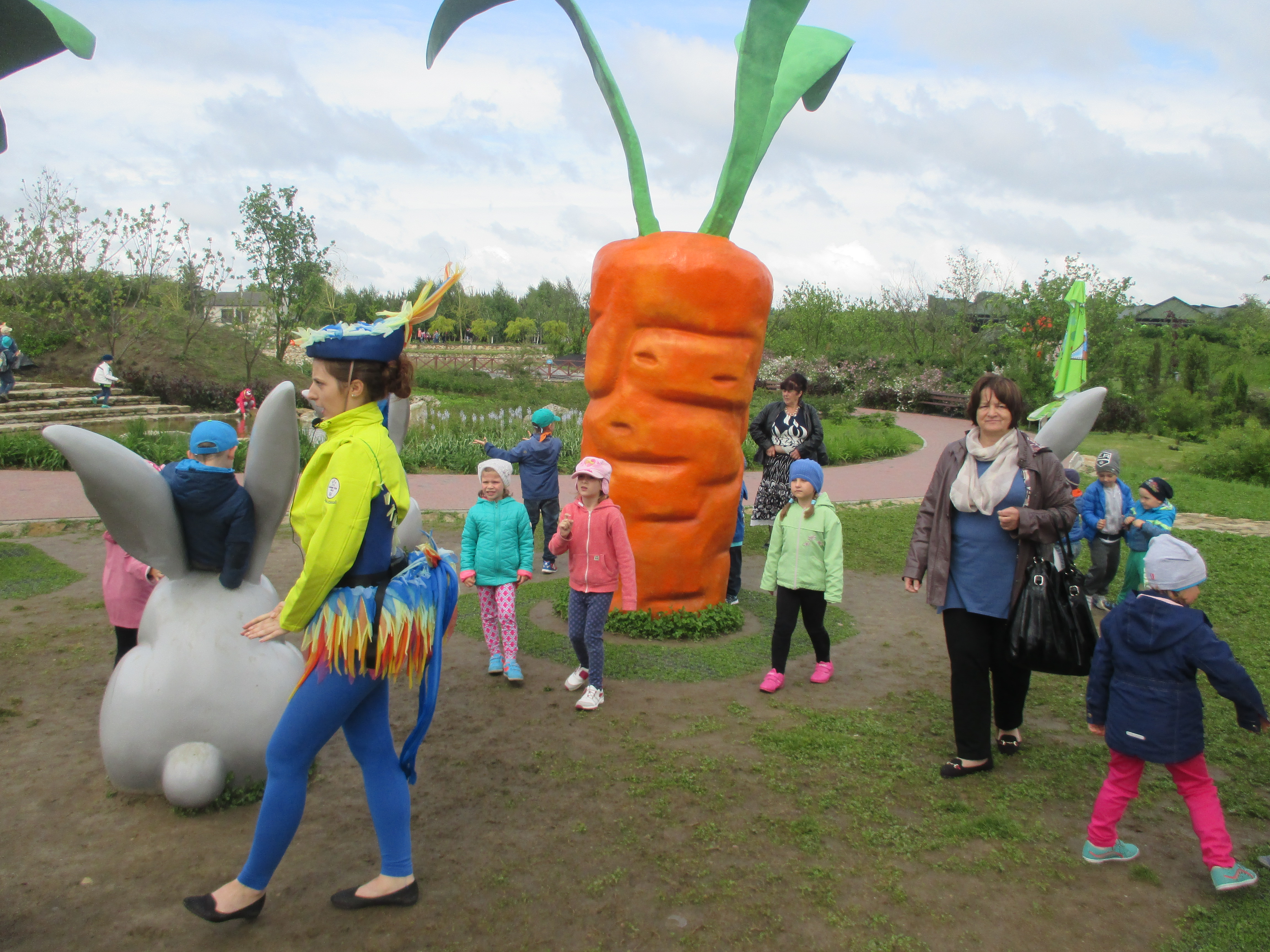 23.05.2015r. odbył się w naszym przedszkolu coroczny Festyn Rodzinny z okazji Dnia: Mamy, Taty i Dziecka. Nasza impreza rozpoczęła się występami artystycznymi dzieci dla rodziców oraz wręczeniem wykonanych samodzielnie upominków. Dalsza część rodzinnego spotkania odbyła się na boisku, gdzie zabawy poprowadzone zostały przez panie Animatorki z Hula Parku w Radomiu.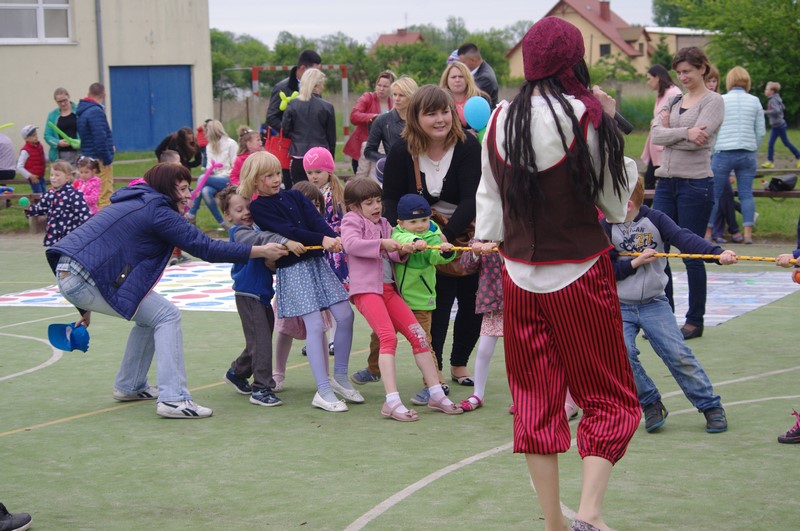 01.06.2015r odbyła się Spartakiada  dziecięca zorganizowana we współpracy z uczniami Zespołu Szkół Ponadgimnazjalnych im. W. Witosa w Jasieńcu.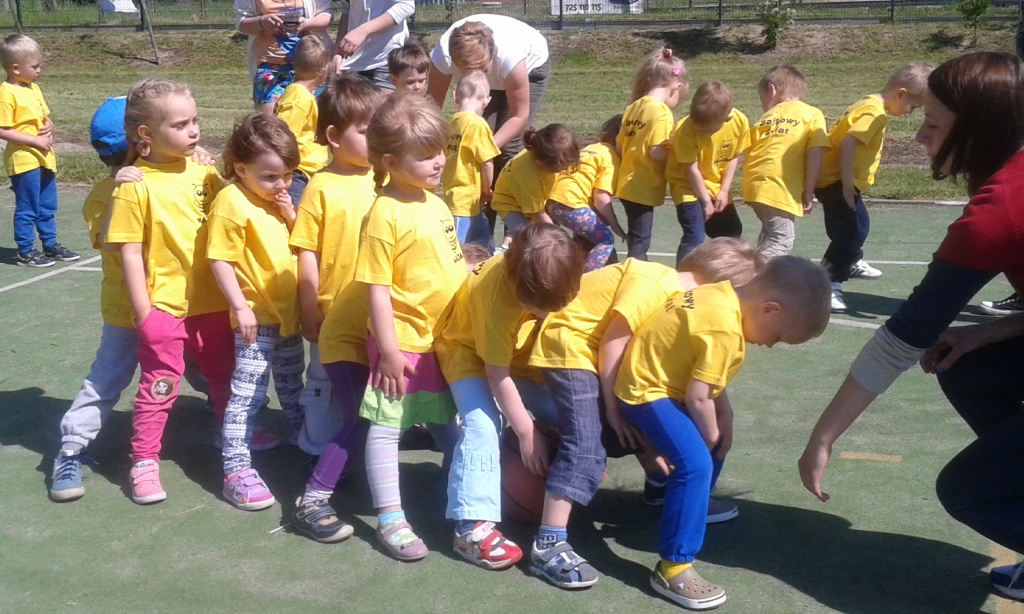 09.06.2015r „Mamo, tato wolę wodę” cz. 4 – promowanie aktywności fizycznej i picie wody po wysiłku.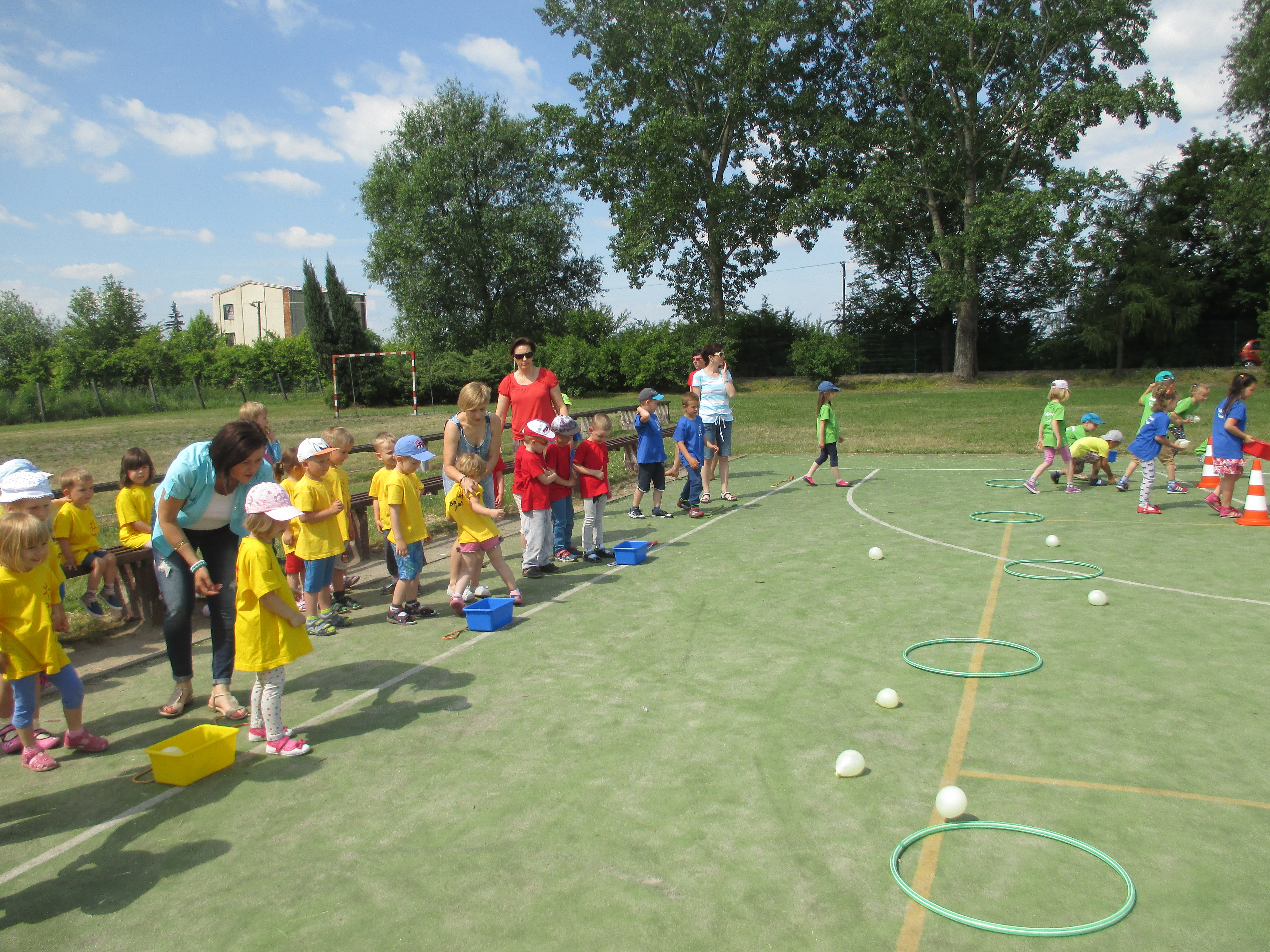 10.06.2015r „Bezpieczne wakacje. pl” – zajęcia w ramach ogólnopolskiej akcji pod w/w tytułem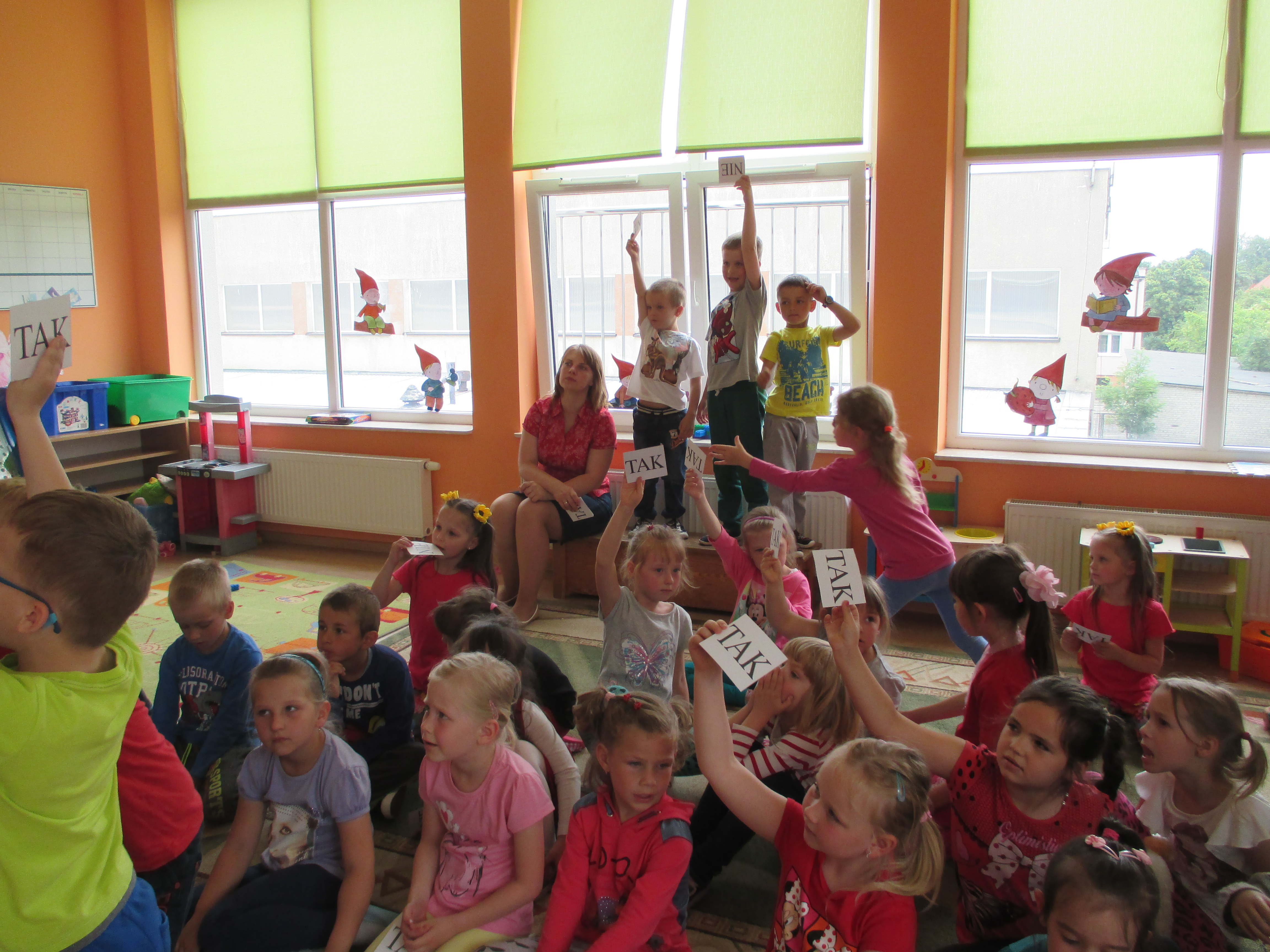 17.06.2015r – Przedszkolny konkurs wiedzy o bezpieczeństwie: Bezpieczne przedszkolaki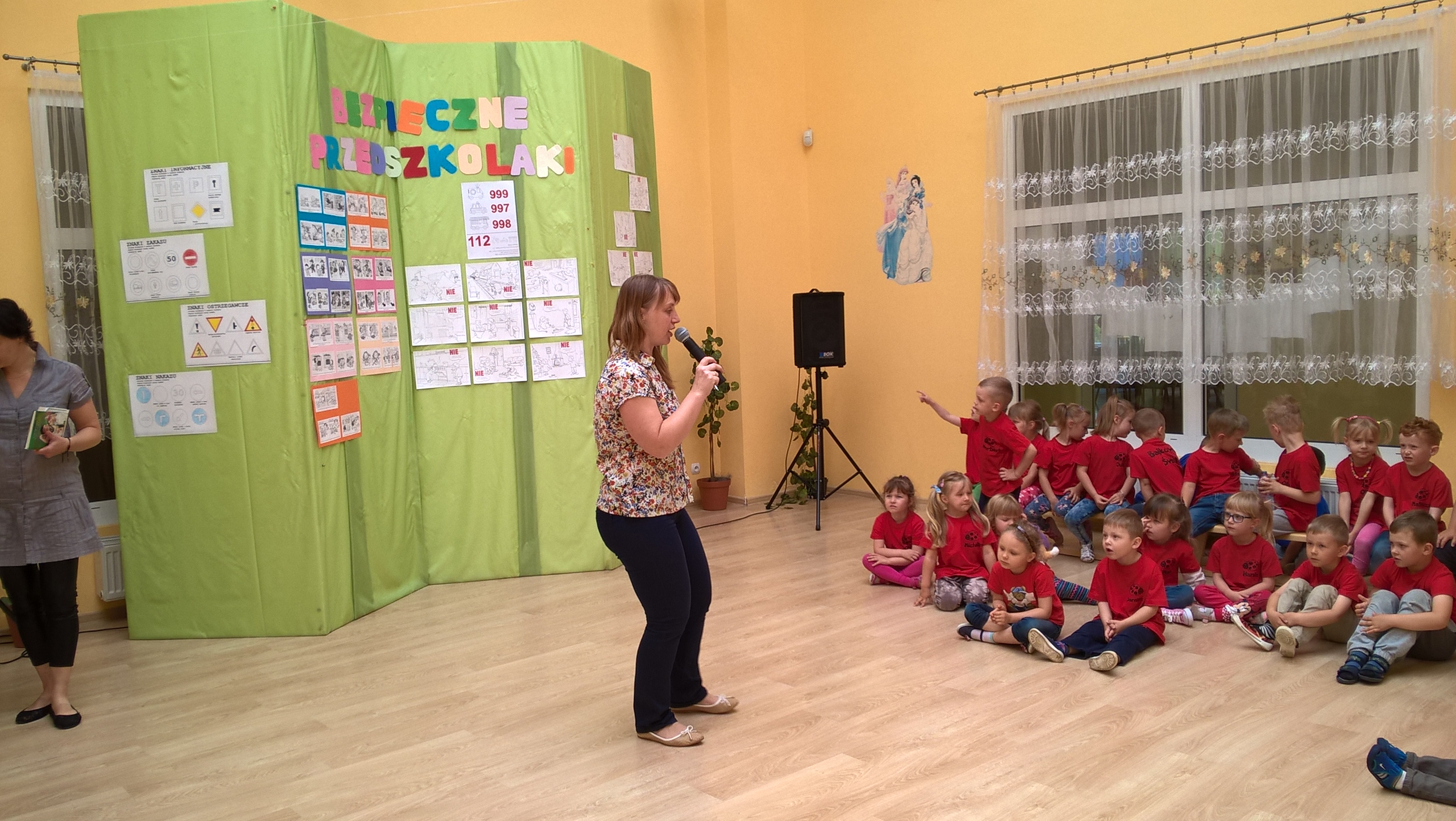 